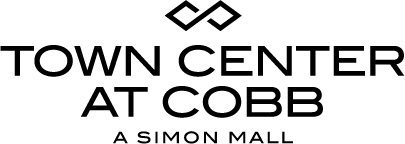 Contact:                                                                                                                              Jennifer WalkerBRAVE Public Relations404.233.3993jwalker@bravepublicrelations.comMEDIA ADVISORY Town Center at Cobb to host Atlanta Area Chess Tournaments April 23FREE tournaments with cash prizes!Kennesaw, Ga. (April 19, 2016) —CHECKMATE! Town Center at Cobb invites all players and their pawns to participate in the Atlanta Area Chess Tournaments on Saturday, April 23 in the Sears Court. There will be two different tournaments throughout the day, each consisting of five rounds, five minutes plus five seconds per move per player. Space is limited, so players are encouraged to register in advance. All players will have a chance to win cash prizes for first through sixth place, starting at $100!WHAT/
WHEN:		Atlanta Chess Tournaments Town Center Speed Chess Tournament for players 50 and over 		Saturday, April 23 (10:15 a.m.-12:30 p.m.) Town Center Chess Open (all ages welcome)		Saturday, April 23 (3:45-6 p.m.) WHERE:	Town Center at Cobb		Sears Court 		400 Barrett Pkwy, Kennesaw, GA 30144 HOW:	Registration is free, but space is limited. Please call Atlanta Area Chess Tournaments at (770) 575-5802 to reserve a spot.For more information on Atlanta Area Chess, visit www.atlantaareachess.comFor more information on Town Center at Cobb, visit www.simon.com###